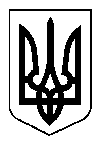 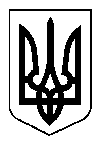 УКРАЇНАЖИТОМИРСЬКА МІСЬКА РАДАВИКОНАВЧИЙ КОМІТЕТРІШЕННЯвід _____________№_____	м. ЖитомирПро роботу тимчасового пункту вакцинації населення від COVID-19 у м. ЖитомиріЗ метою забезпечення населення Житомирської міської територіальної громади вакцинацією від COVID-19, на виконання рекомендацій Міністерства охорони здоров’я України «Про створення центрів вакцинації населення», наказу Міністерства охорони здоров’я України від 24.12.2021 № 3018 «Про затвердження Дорожньої карти з впровадження вакцини від гострої респіраторної хвороби COVID-19, спричиненої коронавірусом SARS-CoV-2, і проведення масової вакцинації у відповідь на пандемію COVID-19 в Україні у 2021 - 2022 роках», керуючись Законом України «Про місцеве самоврядування в Україні», виконавчий комітет міської радиВИРІШИВ:1. З 01 листопада 2021 року розмістити тимчасовий пункт вакцинації населення (далі – пункт вакцинації) у приміщенні актової зали будівлі за адресою: проспект Перемоги, 55, м. Житомир.2. Управлінню охорони здоров’я Житомирської міської ради: 2.1 забезпечити в тимчасовому пункті вакцинації населення доступ до мережі Інтернет;2.2 у разі необхідності змінювати адресу пункту вакцинації наказом по управлінню;2.3 спільно з управлінням по зв’язках з громадськістю Житомирської міської ради систематично інформувати громадськість про роботу тимчасових пунктів вакцинації.3. Комунальному підприємству «Центр первинної медико-санітарної допомоги» Житомирської міської ради забезпечити:3.1 відшкодування витрат на комунальні послуги та енергоносії, пов’язані з функціонуванням центру вакцинації;3.2 дотримання холодового ланцюга при транспортуванні та зберіганні вакцин;3.3 своєчасне та повне внесення інформації про вакцинацію громадян до електронної системи охорони здоров’я;3.4 дотримання заходів інфекційного контролю: використання засобів індивідуального захисту, дотримання соціальної дистанції, обробка поверхонь дезінфікуючими засобами, розділення потоків пацієнтів тощо. 4. Контроль за виконанням цього рішення покласти на заступника міського голови з питань діяльності виконавчих органів ради Марію Місюрову.Міський голова	Сергій СУХОМЛИН 